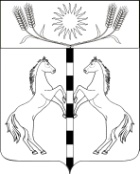 ПОСТАНОВЛЕНИЕАДМИНИСТРАЦИИ  КАНЕЛОВСКОГО СЕЛЬСКОГО ПОСЕЛЕНИЯСТАРОМИНСКОГО  РАЙОНАот 09.07.2018                                                                                                          № 57ст-ца КанеловскаяОб утверждении муниципальной программы«Развитие муниципальной службы в Канеловском сельском поселении Староминского района»В соответствии с Федеральным законом от 6 октября 2003 года № 131-ФЗ «Об общих принципах организации местного самоуправления в Российской Федерации», постановлением администрации Канеловского сельского поселения Староминского района от 05 декабря 2016года № 218 «Об утверждении порядка разработки, формирования, реализации и оценки эффективности муниципальных программ Канеловского сельского поселения Староминского района», руководствуясь статьей 31 Устава Канеловского сельского поселения Староминского района,п о с т а н о в л я ю:1.Утвердить муниципальную программу «Развитие муниципальной службы Канеловского сельского поселения Староминского района» согласно приложению.2. Специалисту 1 категории администрации Канеловского сельского поселения Р.Ю. Склярову предусмотреть финансирование мероприятий муниципальной программы «Развитие муниципальной службы Канеловского сельского поселения Староминского района» в бюджете Канеловского сельского поселения Староминского района на 2018- 2020 годы.3.Специалисту 1 категории администрации Канеловского сельского поселения  Л.А. Левченко разместить настоящее постановление на официальном сайте администрации Канеловского сельского поселения Староминского района и обнародовать.4.Контроль за выполнением настоящего постановления оставляю за собой.5. Настоящее постановление вступает в силу со дня его обнародования и распространяется на правоотношения возникшие с 1 января 2018 года.Глава Канеловского сельского поселенияСтароминского района                                                                        Л.Г.ИндылоМУНИЦИПАЛЬНАЯ ПРОГРАММАКанеловского сельского поселения Староминского районаРазвитие муниципальной службы в Канеловском сельском поселении Староминского района»ПАСПОРТмуниципальной программыКанеловского сельского поселения Староминского районаРазвитие муниципальной службы в Канеловском сельском поселении Староминского районаРаздел1. Характеристика текущего состояния и прогноз развития муниципальной службы Канеловского сельского поселения Староминского районаФормирование профессиональной муниципальной службы требует использования современных организационно-управленческих технологий и методов кадровой работы, совершенствования системы подготовки кадров и повышения квалификации муниципальных служащих.В целях повышения эффективности муниципальной службы необходимо усовершенствовать разработку и внедрение механизмов, обеспечивающих результативность профессиональной служебной деятельности муниципальных служащих, разработать сбалансированную систему показателей результативности и эффективности профессиональной служебной деятельности муниципальных служащих, а также усилить стимулы к надлежащему исполнению ими должностных обязанностей.Наиболее приоритетным и эффективным направлением развития муниципальной службы представляется повышение квалификации кадров.Эффективность работы органов местного самоуправления напрямую зависит от уровня профессиональной подготовленности муниципальных служащих. Подготовка кадров для органов местного самоуправления является одним из инструментов повышения эффективности муниципального управления. Отсутствие необходимых знаний и профессиональных навыков муниципальных служащих приводит к низкому качеству управленческих решений и, как следствие, к потере авторитета органов местного самоуправления в глазах населения. Сегодня определены новые подходы к формированию кадрового состава муниципальной службы, введен конкурсный отбор на вакантные должности муниципальной службы и конкретизированы квалификационные требования к муниципальным служащим.В работе кадровой службы не в достаточной мере организована целенаправленная работа по привлечению молодых перспективных кадров. Качественное формирование кадрового резерва, планомерная методическая работа с резервистами – необходимое условие эффективного формирования кадрового состава муниципальной службы.Реализация Программы должна способствовать формированию у муниципальных служащих необходимых профессиональных знаний, умений и навыков, позволяющих эффективно выполнять должностные обязанности.Эффективность развития муниципальной службы зависит от разработки и реализации мероприятий, направленных на развитие данной службы как единой системы, а также на практическое применение новых технологий муниципального управления. Современная муниципальная служба должна быть открытой, конкурентоспособной и престижной, ориентированной на результативную деятельность муниципальных служащих по обеспечению осуществления полномочий  органов местного самоуправления и активное взаимодействие с институтами гражданского общества.Программно - целевой метод позволит создать планомерную систему обучения и повышения квалификации муниципальных служащих, сформировать высокопрофессиональный внутренний кадровый резерв для замещения должностей муниципальной службы, внедрить современные образовательные и управленческие технологии.Раздел2. Цели, задачи и целевые показатели, сроки и этапы реализациимуниципальной программыЦель Программы – совершенствование организации муниципальной службы в Канеловском сельском поселении и повышение эффективности исполнения муниципальными служащими своих должностных обязанностей.Для достижения поставленной цели реализация мероприятий муниципальной Программы будет направлена на решение следующих основных задач:– совершенствование правовой основы муниципальной службы; – внедрение современных методов кадровой работы, направленных на повышение профессиональной компетентности муниципальных служащих, обеспечение условий для их результативной профессиональной служебной деятельности; – совершенствование организационных и правовых механизмов профессиональной служебной деятельности муниципальных служащих;– развитие системы подготовки кадров для муниципальной службы, дополнительного профессионального образования муниципальных служащих; – применение антикоррупционных механизмов и механизмов выявления и разрешения конфликтов интересов на муниципальной службе; – оптимизация штатной численности муниципальных служащих; – повышение престижа муниципальной службы; – создание системы контроля деятельности муниципальных служащих со стороны институтов гражданского общества.Программа реализуется в течение 2018 - 2020 годов.Сведения о целевых показателях (индикаторах) Программы приведены в Приложении № 1 к Программе.Раздел3. Перечень и описание программных мероприятий,3.1. Задача № 1 Программы «Совершенствование правовой основы муниципальной службы»В рамках данной задачи предполагается выполнение следующих основных мероприятий Программы:– проведение анализа действующих нормативных правовых актов, регулирующих вопросы муниципальной службы;–подготовка проектов муниципальных нормативных правовых актов в сферах муниципальной службы в соответствии с законодательством Российской Федерации;– подготовка проектов муниципальных нормативных правовых актов в  сфере муниципальной службы в целях внесения в них изменений в связи с изменениями законодательства Российской Федерации и Краснодарского края в сфере муниципальной службы;– проведение мониторинга практики применения законодательства в сфере муниципальной службы.3.2. Задача № 2 Программы «Внедрение современных методов кадровой работы, направленных на повышение профессиональной компетентности муниципальных служащих, обеспечение условий для их результативной профессиональной служебной деятельности»Эффективное муниципальное управление невозможно без должного кадрового обеспечения органов местного самоуправления. Повышение профессиональной компетентности муниципальных служащих, обеспечение условий для их результативной профессиональной служебной деятельности являются одними из актуальных задач развития муниципальной службы.Органы местного самоуправления должны быть ориентированы на реальный и устойчивый рост уровня жизни населения, на повышение его социальной активности.Основу кадрового состава муниципальной службы должны составлять специалисты, способные в современных условиях использовать в работе эффективные технологии муниципального управления.Муниципальная служба должна быть основана на профессионализме и высокой квалификации муниципальных служащих, которые, выполняя управленческие функции, выступают представителями власти, действуют в интересах государства и общества.От качества подготовки и компетентности муниципальных служащих, их добросовестного отношения к должностным обязанностям во многом зависит профессионализм всей муниципальной службы, ее авторитет в обществе.Действующее российское законодательство возлагает на органы местного самоуправления значительные полномочия в сфере кадровой работы, в том числе связанные с проведением процедур аттестации и формированием кадрового резерва.	При проведении указанных кадровых процедур аттестационные комиссии должны оценивать знания, навыки и умения (профессиональный уровень) действующих муниципальных служащих.В рамках реализации задачи № 2 предлагается выполнение системы следующих программных мероприятий:– совершенствование системы конкурсного замещения вакантных должностей муниципальной службы; – совершенствование механизмов формирования кадрового резерва муниципальной службы; – проведение аттестаций с использованием современных кадровых технологий и совершенствование аттестационных процедур муниципальных служащих;  – совершенствование системы оценки профессиональной служебной деятельности муниципальных служащих; – внедрение информационных технологий в систему управления кадровыми ресурсами и в кадровое делопроизводство; 	3.3. Задача № 3 Программы «Совершенствование организационных и правовых механизмов профессиональной служебной деятельности муниципальных служащих»На муниципальном уровне в условиях постоянно изменяющегося законодательства практически не проводится работа по упорядочению и конкретизации функций муниципальных служащих, закрепленных в их должностных инструкциях.В этой связи предполагается реализация комплекса мероприятий, направленных на совершенствование организационных и правовых механизмов профессиональной служебной деятельности муниципальных служащих, в том числе:– приведение должностных инструкций муниципальных служащих в соответствие с установленными требованиями; 	– мониторинг положений должностных инструкций, оценка степени их влияния на реализацию полномочий органа местного самоуправления, а также на результативность профессиональной служебной деятельности муниципального служащего; – внедрение ежегодных отчетов муниципальных служащих; – разработка и внедрение механизмов рассмотрения и использования предложений муниципальных служащих по повышению эффективности деятельности органов местного самоуправления; – организация социологических опросов на предмет оценки удовлетворенности муниципальных служащих условиями и результатами своей работы, морально-психологическим климатом в коллективе.Реализация данной задачи позволит сформировать эффективную систему регламентации профессиональной служебной деятельности муниципальных служащих, а также создать необходимые условия для планомерного карьерного роста муниципальных служащих, безупречно исполняющих свои должностные обязанности. 3.4. Задача № 4 Программы «Развитие системы подготовки кадров для муниципальной службы, дополнительного профессионального образования муниципальных служащих»Развитие системы подготовки кадров муниципальной службы, дополнительного профессионального образования муниципальных служащих является актуальной задачей всей системы муниципального управления.В настоящее время определены правовые и организационные основы системы муниципальной службы. Необходимость выполнения установленных действующим законодательством требований о наличии у муниципальных служащих специального профессионального образования и потребность совершенствования качественного состава кадров выдвинули на первый план вопрос профессионального обучения муниципальных служащих. В рамках реализации задачи № 4 предлагается выполнение системы следующих программных мероприятий: – организация получения профессионального образования в высших учебных заведениях, муниципальных служащих;–организация получения дополнительного профессионального образования муниципальных служащих (курсы повышения квалификации, переподготовка);– организация и проведение обучающих мероприятий для муниципальных служащих (семинары, внутриаппаратная учеба);– обеспечение участия муниципальных служащих в обучающих семинарах, семинарах-совещаниях, в том числе с использованием дистанционных технологий;– осуществление мониторинга и анализа эффективности профессиональной подготовки, переподготовки и повышения квалификации муниципальных служащих;– приобретение учебно-методической литературы.3.5. Задача № 5 Программы «Применение антикоррупционных механизмов и механизмов выявления и разрешения конфликтов интересов на муниципальной службе»Коррупция – сложное и комплексное общественное явление, поэтому требуется формирование специфических принципов правового регулирования. Данные принципы не сводятся только к введению санкций и их усилению. Центр тяжести должен быть перенесен на комплексный подход и сочетание различных средств – юридических, экономических, организационных, воспитательных и др. Их закрепление в настоящей Программе будет иметь положительный результат.В целях реализации поставленной задачи планируется выполнение следующих мероприятий:– обеспечение деятельности комиссии по соблюдению требований к служебному поведению муниципальных служащих и урегулированию конфликта интересов администрации сельского поселения;– совершенствование механизма контроля за соблюдением муниципальными служащими ограничений и запретов, связанных с прохождением муниципальной службы;– организация представления муниципальными служащими и гражданами, претендующими на замещение должностей муниципальной службы, сведений о своих доходах, расходах, имуществе и обязательствах имущественного характера, а также  доходах, расходах, имуществе и обязательствах имущественного характера  своих супруг (супругов) и несовершеннолетних детей;– организация проверки сведений о фактах обращения в целях склонения муниципального служащего к совершению коррупционных правонарушений, содержащихся в уведомлениях;– определение наиболее коррупционных сфер деятельности органов местного самоуправления и полномочий муниципальных служащих, закрепленных в должностных инструкциях, и мер предотвращения возникновения коррупционных факторов;– проведение семинаров, тренингов для муниципальных служащих, направленных на формирование нетерпимого отношения к проявлениям коррупции.3.6. Задача № 6 Программы «Оптимизация штатной численности муниципальных служащих»В рамках данной Программы планируется решить одну из актуальных проблем – определить оптимальную или эффективную численность работников органов местного самоуправления. 	Необходимость оптимизации структуры и штатной численности продиктована как изменениями исполняемых ими полномочий, функций, услуг, их объемов и трудозатрат в соответствии действующим законодательством, так и современной экономической ситуацией. Формирование организационных структур и штатов органов местного самоуправления должно основываться на установлении объективной потребности данных органов в кадрах.Существующие методики определения штатной численности и структур указанных органов требуют актуализации и доработки с учетом изменений законодательства в сфере муниципального управления.Для решения поставленной задачи Программой предусмотрена последовательная реализация следующих мероприятий:– создание системы сбора и анализа информации о состоянии муниципальной службы; – подготовка предложений по формированию организационной структуры и штатной численности органов местного самоуправления;– мониторинг штатной численности органов местного самоуправления, разработка предложений по ее оптимизации. В конечном итоге внедрение новых подходов к определению штатной численности органов местного самоуправления и формированию организационных структур позволит не только снизить неэффективные расходы на содержание данных органов, но и повысить эффективность, а также качество их деятельности. 3.7. Задача № 7 Программы «Повышение престижа муниципальной службы»В современных условиях меняются требования, предъявляемые к муниципальной службе со стороны общества, которые должны стать более открытыми и эффективными. Однако низкая конкурентоспособность приводит к падению профессионализма, компетентности и квалификации служащих, сложности привлечения молодых специалистов. Все это подрывает доверие к муниципальной службе и способствует формированию негативного имиджа. Повышение престижа муниципальной службы и создание целостного кадрового ядра должны стать основными направлениями развития. Установление дополнительных гарантий муниципальным служащим будет способствовать реализации задач по повышению престижа муниципальной службы, притоку высококвалифицированных кадров.В рамках реализации задачи № 7 предлагается выполнение системы следующих программных мероприятий:– совершенствование системы муниципальных гарантий на муниципальной службе; – диспансеризация муниципальных служащих администрации сельского поселения (Приложение №3,-расчет стоимости диспансеризациимуниципальных служащих);– ежемесячная пенсия за выслугу лет лицам, замещавшим должности муниципальной службы администрации сельского поселения.3.8. Задача № 8 Программы «Создание системы контроля деятельности муниципальных служащих со стороны институтов гражданского общества, повышение уровня открытости и гласности муниципальной службы»Современная муниципальная служба должна быть ориентирована на обеспечение прав и законных интересов граждан, создание механизмов взаимодействия институтов гражданского общества и муниципальной службы.	Основными мероприятиями Программы для создания данной системы в городском поселении будут являться: – привлечение представителей общественных объединений в качестве независимых экспертов для участия в заседаниях конкурсных, аттестационных комиссий;– размещение информации о кадровом обеспечении органов местного самоуправления сельского поселения на официальном сайте сельского поселения в сети "Интернет" (о проведении конкурсов на замещение должностей муниципальной службы, предусмотренных законодательством); – обеспечение размещения на официальном сайте федеральной государственной информационной системы "Федеральный портал государственной службы и управленческих кадров" в сети "Интернет" информации о кадровом обеспечении органов местного самоуправления (об имеющихся вакантных должностях муниципальной службы, квалификационных требованиях к кандидатам на замещение вакантных должностей муниципальной службы, условиях и результатах конкурсов на замещение вакантных должностей муниципальной службы и др. сведений, предусмотренных законодательством).	3.9. Перечень основных мероприятий Программы, ресурсное обеспечение с разбивкой по годам, источникам и объемам финансирования Программы приведен в Приложении № 2 к Программе. Раздел 4. Обоснование ресурсного обеспечения муниципальной программыФинансирование данной программы на 2018-2020 годы необходимо предусмотреть в бюджете поселения.4.1. Прогнозируемый общий объем финансирования реализации Программы – 25,5 тыс. рублей, в том числе: 2018 год – 7,5 тыс. рублей2019 год – 9,0 тыс. рублей2020 год – 9,0 тыс. рублей4.2. Финансирование осуществляется за счет средств бюджета сельского поселения. Объем финансирования Программы подлежит ежегодному уточнению исходя из условий формирования местного бюджета на очередной финансовый год и плановый период.4.3. Перечень основных мероприятий Программы, ресурсное обеспечение с разбивкой по годам, источникам и объемам финансирования Программы приведен в Приложении № 2 к Программе. Раздел 5.  Методика оценки эффективности реализации муниципальной программы Программы5.1.	Оценка эффективности реализации Программы базируется на достижении целевых показателей и индикаторов Программы. 5.2.	По итогам реализации Программы в 2020 году будут достигнуты следующие результаты по отношению к базовому периоду (2017 год): – индекс доверия граждан к муниципальным служащим увеличится 
на ___ процента; – доля должностей муниципальной службы, для которых утверждены должностные инструкции, соответствующие установленным требованиям, составит 100 процентов; – доля муниципальных служащих, должностные инструкции которых содержат показатели результативности, составит 100 процентов; – доля вакантных должностей муниципальной службы, замещаемых на основе назначения из кадрового резерва, увеличится на ___ процентов; – доля вакантных должностей муниципальной службы, замещаемых на основе конкурса, увеличится на ___ процентов; – доля муниципальных служащих в возрасте до 30 лет, имеющих стаж муниципальной службы более 3 лет, увеличится на ___ процентов; – число граждан, заключивших договор на целевое обучение с обязательством последующего прохождения муниципальной службы в администрации сельского поселения, увеличится на ___ процентов;– число муниципальных служащих, получивших профессиональное образование в высших учебных заведениях, увеличится на ___ процентов;– число муниципальных служащих, получивших дополнительное профессиональное образование, составит 100 процентов от потребности в обучении; – число лиц, состоящих в кадровом резерве администрации сельского поселения, увеличится на ___ процентов;– число лиц, состоящих в кадровом резерве администрации сельского поселения, получивших дополнительное профессиональное образование, увеличится на ___ процентов;– число муниципальных служащих, уволившихся с муниципальной службы до достижения ими предельного возраста пребывания на муниципальной службе, уменьшится на  ___  процентов.5.3. Методика оценки эффективности Программы приведена в Приложении № 4 к Программе.Раздел 6. Механизм реализации муниципальной Программы иконтроль за ее выполнением6.1. Руководителем Программы является глава Канеловского сельского поселения.	6.2. Администрация сельского поселения с учетом выделяемых на реализацию Программы финансовых средств ежегодно уточняет в установленном порядке целевые показатели и затраты по программным мероприятиям, механизм реализации Программы, состав исполнителей.		6.3. Реализация Программы осуществляется на основе:6.3.1. Муниципальных контрактов, заключенных в соответствии с законодательством о размещении заказов на поставки товаров, выполнение работ, оказание услуг для государственных и муниципальных нужд.6.3.2. Нормативных правовых актов Российской Федерации, Краснодарского края, муниципальных нормативных правовых актов сельского поселения.6.4. В случае несоответствия результатов выполнения Программы целям и задачам, а также невыполнения показателей результативности, утвержденных Программой, администрация Канеловского сельского поселения готовит предложение о корректировке сроков реализации Программы и перечня программных мероприятий.	6.5. Отчеты о ходе выполнения мероприятий Программы по результатам деятельности за год и за весь период действия Программы подготавливает администрация Канеловского сельского поселения.	6.6. Контроль за исполнением Программы и использованием бюджетных средств, выделяемых на ее реализацию, осуществляет глава Канеловского сельского поселения в установленном порядке.			к муниципалЦЕЛИ,ЗАДАЧИ И ЦЕЛЕВЫЕ ПОКАЗАТЕЛИ МУНИЦИПАЛЬНОЙ ПРОГРАММЫ«Развитие муниципальной службы в Канеловском сельского поселения Староминского района»Специалист 1 категории администрацииКанеловского сельского поселенияСтароминского района							        Л.А.ЛевченкоПЕРЕЧЕНЬ ОСНОВНЫХ МЕРОПРИЯТИЙ ПРОГРАММЫ«Развитие муниципальной службы в Канеловском сельского поселения Староминского района»Специалист 1 категории администрацииКанеловского сельского поселенияСтароминского района							                                                                    Л.А.ЛевченкоРасчет стоимости диспансеризации муниципальных служащих администрации Канеловского сельского поселения Староминского районаСпециалист 1 категории администрацииКанеловского сельского поселенияСтароминского района							                                                                               Л.А.ЛевченкоПроведения оценки эффективности реализации муниципальной программы «Развитие муниципальной службы в Канеловском сельского поселения Староминского района»1.1. Проведения оценки эффективности реализации муниципальных программ Канеловского сельского поселения Староминского района определяет правила и критерии оценки эффективности реализации муниципальных программ Канеловского сельского поселения  Староминского района(далее - Программ), позволяющие определить степень достижения целей и задач в зависимости от конечных результатов.1.2. Оценка Программ проводится администрацией Канеловского сельского поселения Староминского района  ежегодно в срок до 1 мая года, следующего за отчетным. 1.3. По результатам указанной оценки администрацией Канеловского сельского поселения Староминского района может быть принято решение о необходимости прекращения или об изменении начиная с очередного финансового года ранее утвержденной муниципальной программы, в том числе необходимости изменения объема бюджетных ассигнований на финансовое обеспечение реализации муниципальной программы.1.4. Оценка эффективности реализации Программы проводится по критериям, установленным пунктом 2 настоящего Порядка.1.5. По результатам оценки эффективности реализации Программы присваивается рейтинг эффективности Программы (R) в отчетном году:1) высокая эффективность Программы - при 9,0 >=R = 10;2) достаточная эффективность Программы - при 8,9 >= R >= 6;3) низкая эффективность Программы - при 5,9 >= R >= 4;4) неэффективная реализация Программы при R < 3,9.1.6. Рейтинг эффективности Программы рассчитывается на основе балльных оценок по критериям с учетом их весовых коэффициентов по формуле:R= SUM (Yi x Bi),где: Yi - весовой коэффициент i-ro критерия;Bi - балльная оценка , присвоенная Программе по i-му критерию.Система критериев, применяемая для оценки эффективности муниципальной ПрограммыСпециалист 1 категории администрацииКанеловского сельского поселенияСтароминского района							Л.А.ЛевченкоПРИЛОЖЕНИЕУТВЕРЖДЕНАпостановлением администрацииКанеловского сельского поселения Староминского районаот 09.07.2018 № 57Наименование муниципальной программымуниципальная программа Канеловского сельского поселения Староминского района «Развитие муниципальной службы в Канеловском сельском поселении Староминского района» далее – (муниципальная программа)Координатор муниципальной программыадминистрация Канеловского сельского поселения Староминского районаКоординаторы подпрограмм муниципальной программыне предусмотренУчастники муниципальнойпрограммыАдминистрация Канеловского сельского поселения Староминского районаПодпрограммы муниципальной программыне предусмотреныЦели муниципальной программысовершенствование организации муниципальной службы в сельском  поселении (далее – муниципальная служба), повышение эффективности исполнения муниципальными служащими своих должностных обязанностейЗадачи Программы- совершенствование правовой основы муниципальной службы;-внедрение современных методов кадровой работы, направленных на повышение профессиональной компетентности муниципальных служащих, обеспечение условий для их результативной профессиональной служебной деятельности;-совершенствование организационных и правовых механизмов профессиональной служебной деятельности муниципальных служащих;- развитие системы подготовки кадров для муниципальной службы, дополнительного профессионального образования муниципальных служащих;- применение антикоррупционных механизмов;- оптимизация штатной численности муниципальных служащих;- повышение престижа муниципальной службы;- создание системы контроля деятельности муниципальных служащих со стороны институтов гражданского общества, повышение уровня открытости и гласности муниципальной службыЭтапы и сроки реализации муниципальной программыЭтапы не предусмотрены, сроки реализации муниципальной программы 2018 - 2020 годы.Объемы бюджетных ассигнований муниципальной программыОбъем финансирования муниципальной программы 25,5 тыс. рублей:бюджет Канеловского сельского поселения Староминского района:2018 год – 7,5 тыс. рублей2019 год – 9,0 тыс. рублей2020 год – 9,0 тыс. рублейОсновные показатели (индикаторы) Программыиндекс доверия граждан к муниципальным служащим;-доля должностей муниципальной  службы, для которых утверждены должностные инструкции, соответствующие установленным требованиям;-доля муниципальных служащих, должностные инструкции которых содержат показатели результативности;-доля вакантных должностей муниципальной службы, замещаемых на основе назначения из кадрового резерва;- доля муниципальных служащих в возрасте до 30 лет, имеющих стаж муниципальной службы более 3 лет; - число граждан, заключивших договор на целевое обучение с обязательством последующего прохождения муниципальной службы в администрации сельского поселения;- число муниципальных служащих, получивших профессиональное образование в высших учебных заведениях;- число муниципальных служащих, получивших дополнительное профессиональное образование; - число лиц, состоящих в кадровом резерве администрации сельского поселения;- число лиц, состоящих в кадровом резерве администрации сельского поселения, получивших дополнительное профессиональное образование;-число муниципальных служащих, уволившихся с муниципальной службы до достижения ими предельного возраста пребывания на муниципальной службеПриложение № 1к муниципальной программеКанеловского сельского поселения Староминского района«Развитие муниципальной службы в Канеловском сельского поселения Староминского района»№ п/пНаименование целевого показателяНаименование целевого показателяЕдиница измеренияЗначение показателейЗначение показателейЗначение показателей№ п/пНаименование целевого показателяНаименование целевого показателяЕдиница измерения2018 год реализации2019 год реализации д2020 год12334561.Индекс доверия граждан к муниципальным служащимпроцентовпроцентов--увеличится на ___ % к базовому периоду2.Доля должностей муниципальной службы, для которых утверждены должностные инструкции, соответствующие установленным требованиямколичествопроцентовчеловекпроцентовчеловек10041004составит 100 %43.Доля муниципальных служащих, должностные инструкции которых содержат показатели результативностиколичествопроцентовчеловекпроцентовчеловек10041004составит 100%44.Доля вакантных должностей муниципальной службы, замещаемых на основе назначения из кадрового резервапроцентовпроцентов--увеличится на ___% к базовому периоду5.Доля вакантных должностей муниципальной службы, замещаемых на основе конкурсапроцентовпроцентов--увеличится на _____% к базовому периоду6.Доля муниципальных служащих в возрасте до 30 лет, имеющих стаж муниципальной службы более 3 летпроцентовпроцентов--увеличится на ___% к базовому периоду7.Число граждан, заключивших договор на целевое обучение с обязательством последующего прохождения муниципальной службы в администрации городского поселениячеловекчеловек--увеличится на ___% к базовому периоду8.Число муниципальных служащих, получивших профессиональное образование в высших учебных заведенияхчеловекчеловек--увеличится на ___% к базовому периоду9.Число муниципальных служащих, получивших дополнительное профессиональное образованиечеловекчеловек--составит 100 %10.Число лиц, состоящих в кадровом резерве администрации сельского поселениячеловекчеловек--увеличится на ___% к базовому периоду11.Число лиц, состоящих в кадровом резерве администрации сельского поселения, получивших дополнительное профессиональное образованиечеловекчеловек--увеличится на ___% к базовому периоду12.Число муниципальных служащих, уволившихся с муниципальной службы до достижения ими предельного возраста пребывания на муниципальной службечеловекчеловек--уменьшится на____% к базовому периодуПриложение № 2к муниципальной программеКанеловского сельского поселения Староминского района«Развитие муниципальной службы в Канеловском сельского поселения Староминского района»№п/пНаименование мероприятияИсточники финансированияОбъемы финансирования, всего (тыс. рублей)В том числе по годамВ том числе по годамВ том числе по годамНепосредственный результат реализации мероприятияУчастник муниципальной программы№п/пНаименование мероприятияИсточники финансированияОбъемы финансирования, всего (тыс. рублей)2018 год реализации2019 год реализации2020 год реализацииНепосредственный результат реализации мероприятияУчастник муниципальной программы123456789Совершенствование правовой основы муниципальной службыСовершенствование правовой основы муниципальной службыСовершенствование правовой основы муниципальной службыСовершенствование правовой основы муниципальной службыСовершенствование правовой основы муниципальной службыСовершенствование правовой основы муниципальной службыСовершенствование правовой основы муниципальной службыСовершенствование правовой основы муниципальной службыСовершенствование правовой основы муниципальной службы1.1.Проведение анализа действующих нормативных правовых актов, регулирующих вопросы муниципальной службывсего----Администрация  Канеловского с/п1.1.Проведение анализа действующих нормативных правовых актов, регулирующих вопросы муниципальной службыместный бюджетБез финансированияАдминистрация  Канеловского с/п1.2.Подготовка  проектов муниципальных нормативных правовых актов в сфере муниципальной службы в соответствии с законодательством Российской Федерациивсего0000Администрация  Канеловского с/п1.2.Подготовка  проектов муниципальных нормативных правовых актов в сфере муниципальной службы в соответствии с законодательством Российской Федерацииместный бюджетБез финансированияАдминистрация  Канеловского с/п1.3.Подготовка проектов муниципальных нормативных правовых актов в сфере муниципальной службы в целях внесения в них изменений в связи с изменениями законодательства Российской Федерации и Краснодарского края в сфере муниципальной службывсего0000Администрация  Канеловского с/п1.3.Подготовка проектов муниципальных нормативных правовых актов в сфере муниципальной службы в целях внесения в них изменений в связи с изменениями законодательства Российской Федерации и Краснодарского края в сфере муниципальной службыместный бюджетБез финансированияАдминистрация  Канеловского с/п1.4.Проведение мониторинга практики применения законодательства в сфере муниципальной службы всего0000Администрация  Канеловского с/п1.4.Проведение мониторинга практики применения законодательства в сфере муниципальной службы местный бюджетБез финансированияАдминистрация  Канеловского с/п2.Внедрение современных методов кадровой работы, направленных на повышение профессиональной компетентности муниципальных служащих, обеспечение условий для их результативной профессиональной служебной деятельности2.Внедрение современных методов кадровой работы, направленных на повышение профессиональной компетентности муниципальных служащих, обеспечение условий для их результативной профессиональной служебной деятельности2.Внедрение современных методов кадровой работы, направленных на повышение профессиональной компетентности муниципальных служащих, обеспечение условий для их результативной профессиональной служебной деятельности2.Внедрение современных методов кадровой работы, направленных на повышение профессиональной компетентности муниципальных служащих, обеспечение условий для их результативной профессиональной служебной деятельности2.Внедрение современных методов кадровой работы, направленных на повышение профессиональной компетентности муниципальных служащих, обеспечение условий для их результативной профессиональной служебной деятельности2.Внедрение современных методов кадровой работы, направленных на повышение профессиональной компетентности муниципальных служащих, обеспечение условий для их результативной профессиональной служебной деятельности2.Внедрение современных методов кадровой работы, направленных на повышение профессиональной компетентности муниципальных служащих, обеспечение условий для их результативной профессиональной служебной деятельности2.Внедрение современных методов кадровой работы, направленных на повышение профессиональной компетентности муниципальных служащих, обеспечение условий для их результативной профессиональной служебной деятельности2.Внедрение современных методов кадровой работы, направленных на повышение профессиональной компетентности муниципальных служащих, обеспечение условий для их результативной профессиональной служебной деятельности2.1.Совершенствование системы конкурсного замещения вакантных должностей муниципальной службы всего0000Администрация  Канеловского с/п2.1.Совершенствование системы конкурсного замещения вакантных должностей муниципальной службы местный бюджетБез финансированияАдминистрация  Канеловского с/п2.2.Совершенствование механизмов формирования кадрового резерва муниципальной службы всего0000Администрация  Канеловского с/п2.2.Совершенствование механизмов формирования кадрового резерва муниципальной службы местный бюджетБез финансированияАдминистрация  Канеловского с/п2.3.Проведение аттестаций с использованием современных кадровых технологий и совершенствование аттестационных процедур муниципальных служащих; всего0000Администрация  Канеловского с/п2.3.Проведение аттестаций с использованием современных кадровых технологий и совершенствование аттестационных процедур муниципальных служащих; местный бюджетБез финансированияАдминистрация  Канеловского с/п2.4.Совершенствование системы оценки профессиональной служебной деятельности муниципальных служащих всего0000Администрация  Канеловского с/п2.4.Совершенствование системы оценки профессиональной служебной деятельности муниципальных служащих местный бюджетБез финансированияАдминистрация  Канеловского с/п2.5.Внедрение информационных технологий в систему управления кадровыми ресурсами и в кадровое делопроизводствовсего0000Администрация  Канеловского с/п2.5.Внедрение информационных технологий в систему управления кадровыми ресурсами и в кадровое делопроизводствоместный бюджетБез финансированияАдминистрация  Канеловского с/п3. Совершенствование организационных и правовых механизмов3. Совершенствование организационных и правовых механизмов3. Совершенствование организационных и правовых механизмов3. Совершенствование организационных и правовых механизмов3. Совершенствование организационных и правовых механизмов3. Совершенствование организационных и правовых механизмов3. Совершенствование организационных и правовых механизмов3. Совершенствование организационных и правовых механизмов3. Совершенствование организационных и правовых механизмов3.1.Приведение должностных инструкций муниципальных служащих в соответствие с установленными требованиямивсего0000Администрация  Канеловского с/п3.1.Приведение должностных инструкций муниципальных служащих в соответствие с установленными требованиямиместный бюджетБез финансированияАдминистрация  Канеловского с/п3.2.Мониторинг положений должностных инструкций, оценка степени их влияния на реализацию полномочий органа местного самоуправления, а также на результативность профессиональной служебной деятельности муниципального служащеговсего0000Администрация  Канеловского с/п3.2.Мониторинг положений должностных инструкций, оценка степени их влияния на реализацию полномочий органа местного самоуправления, а также на результативность профессиональной служебной деятельности муниципального служащегоместный бюджетБез финансированияАдминистрация  Канеловского с/п3.3.Внедрение ежегодных отчетов муниципальных служащих всего0000Администрация  Канеловского с/п3.3.Внедрение ежегодных отчетов муниципальных служащих местный бюджетБез финансированияАдминистрация  Канеловского с/п3.4.Разработка и внедрение механизмов рассмотрения и использования предложений муниципальных служащих по повышению эффективности деятельности своих подразделений и органов местного самоуправлениявсего0000Администрация  Канеловского с/п3.4.Разработка и внедрение механизмов рассмотрения и использования предложений муниципальных служащих по повышению эффективности деятельности своих подразделений и органов местного самоуправленияместный бюджетБез финансированияАдминистрация  Канеловского с/п3.5.Организация социологических опросов на предмет оценки удовлетворенности муниципальных служащих условиями и результатами своей работы, морально-психологическим климатом в коллективевсего0000Администрация  Канеловского с/п3.5.Организация социологических опросов на предмет оценки удовлетворенности муниципальных служащих условиями и результатами своей работы, морально-психологическим климатом в коллективеместный бюджетБез финансированияАдминистрация  Канеловского с/п4.Развитие системы подготовки кадров для муниципальной службы4.Развитие системы подготовки кадров для муниципальной службы4.Развитие системы подготовки кадров для муниципальной службы4.Развитие системы подготовки кадров для муниципальной службы4.Развитие системы подготовки кадров для муниципальной службы4.Развитие системы подготовки кадров для муниципальной службы4.Развитие системы подготовки кадров для муниципальной службы4.Развитие системы подготовки кадров для муниципальной службы4.Развитие системы подготовки кадров для муниципальной службы4.1.Организация получения профессионального образования в высших учебных заведениях муниципальных служащихвсего0000Администрация  Канеловского с/п4.1.Организация получения профессионального образования в высших учебных заведениях муниципальных служащихместный бюджетБез финансированияАдминистрация  Канеловского с/п4.2.Организация получения дополнительного профессионального образования муниципальных служащих (курсы повышения квалификации, переподготовка)всего0000Администрация  Канеловского с/п4.2.Организация получения дополнительного профессионального образования муниципальных служащих (курсы повышения квалификации, переподготовка)местный бюджетБез финансированияАдминистрация  Канеловского с/п4.2.Организация получения дополнительного профессионального образования муниципальных служащих (курсы повышения квалификации, переподготовка)Администрация  Канеловского с/п4.3.Организация и проведение обучающих мероприятий для муниципальных служащих (семинары, внутриаппаратная учеба)всего0000Администрация  Канеловского с/п4.3.Организация и проведение обучающих мероприятий для муниципальных служащих (семинары, внутриаппаратная учеба)местный бюджетБез финансированияАдминистрация  Канеловского с/п4.4.Обеспечение участия муниципальных служащих в обучающих семинарах, семинарах-совещаниях, в том числе с использованием дистанционных технологийвсего0000Администрация  Канеловского с/п4.4.Обеспечение участия муниципальных служащих в обучающих семинарах, семинарах-совещаниях, в том числе с использованием дистанционных технологийместный бюджетБез финансированияАдминистрация  Канеловского с/п4.5.Осуществление мониторинга и анализа эффективности процесса профессиональной подготовки, переподготовки и повышения квалификации муниципальных служащихвсего0000Администрация  Канеловского с/п4.5.Осуществление мониторинга и анализа эффективности процесса профессиональной подготовки, переподготовки и повышения квалификации муниципальных служащихместный бюджетБез финансированияАдминистрация  Канеловского с/п4.6.Приобретение учебно-методической литературывсего0000Администрация  Канеловского с/п4.6.Приобретение учебно-методической литературыместный бюджетБез финансированияАдминистрация  Канеловского с/п5.Применение антикоррупционных механизмов и механизмов выявления и разрешения конфликтов интересов на муниципальной службе5.Применение антикоррупционных механизмов и механизмов выявления и разрешения конфликтов интересов на муниципальной службе5.Применение антикоррупционных механизмов и механизмов выявления и разрешения конфликтов интересов на муниципальной службе5.Применение антикоррупционных механизмов и механизмов выявления и разрешения конфликтов интересов на муниципальной службе5.Применение антикоррупционных механизмов и механизмов выявления и разрешения конфликтов интересов на муниципальной службе5.Применение антикоррупционных механизмов и механизмов выявления и разрешения конфликтов интересов на муниципальной службе5.Применение антикоррупционных механизмов и механизмов выявления и разрешения конфликтов интересов на муниципальной службе5.Применение антикоррупционных механизмов и механизмов выявления и разрешения конфликтов интересов на муниципальной службе5.Применение антикоррупционных механизмов и механизмов выявления и разрешения конфликтов интересов на муниципальной службе5.1.Обеспечение деятельности ко-миссии по соблюдению требований к служебному поведению муниципальных служащих и урегулированию конфликта интересов администрации сельского поселениявсего0000Администрация  Канеловского с/п5.1.Обеспечение деятельности ко-миссии по соблюдению требований к служебному поведению муниципальных служащих и урегулированию конфликта интересов администрации сельского поселенияместный бюджетБез финансированияАдминистрация  Канеловского с/п5.2.Совершенствование механизма контроля за соблюдением муниципальными служащими ограничений и запретов, связанных с прохождением муниципальной службывсего0000Администрация  Канеловского с/п5.2.Совершенствование механизма контроля за соблюдением муниципальными служащими ограничений и запретов, связанных с прохождением муниципальной службыместный бюджетБез финансированияАдминистрация  Канеловского с/п5.3.Организация предоставления муниципальными служащими и гражданами, претендующими на замещение должностей муниципальной службы, сведений   о своих доходах, расходах, имуществе и обязательствах имущественного характера, а также  доходах, расходах, имуществе и обязательствах имущественного характера  своих супруг (супругов) и несовершеннолетних детейвсего0000Администрация  Канеловского с/п5.3.Организация предоставления муниципальными служащими и гражданами, претендующими на замещение должностей муниципальной службы, сведений   о своих доходах, расходах, имуществе и обязательствах имущественного характера, а также  доходах, расходах, имуществе и обязательствах имущественного характера  своих супруг (супругов) и несовершеннолетних детейместный бюджетБез финансированияАдминистрация  Канеловского с/п5.4.Организация проверки сведений о фактах обращения в целях склонения муниципального служащего к совершению коррупционных правонарушений, содержащихся в уведомленияхвсего0000Администрация  Канеловского с/п5.4.Организация проверки сведений о фактах обращения в целях склонения муниципального служащего к совершению коррупционных правонарушений, содержащихся в уведомленияхместный бюджетБез финансированияАдминистрация  Канеловского с/п5.5.Определение наиболее коррупционных сфер деятельности органов местного самоуправления и полномочий муниципальных служащих, закрепленных в должностных инструкциях, и мер предотвращения возникновения коррупционных фактороввсего0000Администрация  Канеловского с/п5.5.Определение наиболее коррупционных сфер деятельности органов местного самоуправления и полномочий муниципальных служащих, закрепленных в должностных инструкциях, и мер предотвращения возникновения коррупционных факторовместный бюджетБез финансированияАдминистрация  Канеловского с/п5.6.Проведение семинаров, тренингов для муниципальных служащих, направленных на формирование нетерпимого отношения к проявлениям коррупциивсего0000Администрация  Канеловского с/п5.6.Проведение семинаров, тренингов для муниципальных служащих, направленных на формирование нетерпимого отношения к проявлениям коррупцииместный бюджетБез финансированияАдминистрация  Канеловского с/п6.Оптимизация штатной численности муниципальных служащих6.Оптимизация штатной численности муниципальных служащих6.Оптимизация штатной численности муниципальных служащих6.Оптимизация штатной численности муниципальных служащих6.Оптимизация штатной численности муниципальных служащих6.Оптимизация штатной численности муниципальных служащих6.Оптимизация штатной численности муниципальных служащих6.Оптимизация штатной численности муниципальных служащих6.Оптимизация штатной численности муниципальных служащих6.1.Создание системы сбора  и анализа информации о состоянии муниципальной службы всего0000Администрация  Канеловского с/п6.1.Создание системы сбора  и анализа информации о состоянии муниципальной службы местный бюджетБез финансированияАдминистрация  Канеловского с/п6.2.Подготовка предложений по формированию организационной структуры и штатной численности органов местного самоуправления всего0000Администрация  Канеловского с/п6.2.Подготовка предложений по формированию организационной структуры и штатной численности органов местного самоуправления местный бюджетБез финансированияАдминистрация  Канеловского с/п6.3.Мониторинг штатной численности органов местного самоуправления, разработка предложений по ее оптимизации всего0000Администрация  Канеловского с/п6.3.Мониторинг штатной численности органов местного самоуправления, разработка предложений по ее оптимизации местный бюджетБез финансированияАдминистрация  Канеловского с/п7. Повышение престижа муниципальной службы7. Повышение престижа муниципальной службы7. Повышение престижа муниципальной службы7. Повышение престижа муниципальной службы7. Повышение престижа муниципальной службы7. Повышение престижа муниципальной службы7. Повышение престижа муниципальной службы7. Повышение престижа муниципальной службы7. Повышение престижа муниципальной службы7.1.Совершенствование системы муниципальных гарантий на муниципальной службе всего0000Администрация  Канеловского с/п7.1.Совершенствование системы муниципальных гарантий на муниципальной службе местный бюджетБез финансированияАдминистрация  Канеловского с/п7.1.1Диспансеризация муниципальных служащих администрации сельского поселениявсего25,57,59,09,0Администрация  Канеловского с/п7.1.1Диспансеризация муниципальных служащих администрации сельского поселенияместный бюджетАдминистрация  Канеловского с/п7.1.2Ежемесячная пенсия за выслугу лет лицам, замещавшим должности муниципальной службы администрации сельского поселениявсего0000Администрация  Канеловского с/п7.1.2Ежемесячная пенсия за выслугу лет лицам, замещавшим должности муниципальной службы администрации сельского поселенияместный бюджетБез финансированияАдминистрация  Канеловского с/п8. Создание системы контроля деятельности муниципальных служащих со стороны институтов гражданского общества, повышение уровня открытости и гласности муниципальной службы8. Создание системы контроля деятельности муниципальных служащих со стороны институтов гражданского общества, повышение уровня открытости и гласности муниципальной службы8. Создание системы контроля деятельности муниципальных служащих со стороны институтов гражданского общества, повышение уровня открытости и гласности муниципальной службы8. Создание системы контроля деятельности муниципальных служащих со стороны институтов гражданского общества, повышение уровня открытости и гласности муниципальной службы8. Создание системы контроля деятельности муниципальных служащих со стороны институтов гражданского общества, повышение уровня открытости и гласности муниципальной службы8. Создание системы контроля деятельности муниципальных служащих со стороны институтов гражданского общества, повышение уровня открытости и гласности муниципальной службы8. Создание системы контроля деятельности муниципальных служащих со стороны институтов гражданского общества, повышение уровня открытости и гласности муниципальной службы8. Создание системы контроля деятельности муниципальных служащих со стороны институтов гражданского общества, повышение уровня открытости и гласности муниципальной службы8. Создание системы контроля деятельности муниципальных служащих со стороны институтов гражданского общества, повышение уровня открытости и гласности муниципальной службы8.1.Привлечение представителей общественных объединений в качестве независимых экспертов для участия в заседаниях конкурсных, аттестационных комиссий всего0000Администрация  Канеловского с/п8.1.Привлечение представителей общественных объединений в качестве независимых экспертов для участия в заседаниях конкурсных, аттестационных комиссий местный бюджетБез финансированияАдминистрация  Канеловского с/п8.5.Размещение информации о кадровом обеспечении на официальном сайте Канеловского сельского поселения  в сети «Интернет» (о проведении конкурсов на замещение должностей муниципальной службы, предусмотренных законодательством) всего0000Администрация  Канеловского с/п8.5.Размещение информации о кадровом обеспечении на официальном сайте Канеловского сельского поселения  в сети «Интернет» (о проведении конкурсов на замещение должностей муниципальной службы, предусмотренных законодательством) местный бюджетБез финансированияАдминистрация  Канеловского с/п8.6.Обеспечение размещения на официальном сайте администрации Канеловского сельского поселения, в сети "Интернет" информации о кадровом обеспечении (об имеющихся вакантных должностях муниципальной службы, квалификационных требованиях к кандидатам на замещение вакантных должностей муниципальной службы,  условиях  и результатах конкурсов на замещение вакантных должностей муниципальной службы и др. сведений, предусмотренных законодательством).всего0000Администрация  Канеловского с/п8.6.Обеспечение размещения на официальном сайте администрации Канеловского сельского поселения, в сети "Интернет" информации о кадровом обеспечении (об имеющихся вакантных должностях муниципальной службы, квалификационных требованиях к кандидатам на замещение вакантных должностей муниципальной службы,  условиях  и результатах конкурсов на замещение вакантных должностей муниципальной службы и др. сведений, предусмотренных законодательством).местный бюджетБез финансированияАдминистрация  Канеловского с/пВсего по программеПриложение № 3к муниципальной программеКанеловского сельского поселения Староминского района«Развитие муниципальной службы в Канеловском сельского поселения Староминского района»№п\пНаименованиепрофтерапевтОАКОАМсахар кровиХолестерин кровиЭКГФЛГнаркологпсихиатрдоврачебный кабинетгинекологмазок на флоруцитологиябиллирубинОбщий белоккреатинтнофтальмологоториноларингологневрологхирургМорЛипопротеины низкойплотностиМочевая кислотатриглицеридыспирометрияАнализ на кишечную группуКал на яйцеглистСтоимость 1 человекаКоличество человекитого1345678910111213141516171819202122232425262728293031321.Сотрудники ж581871395932134143,05858455885235474859585858580107691230001976239522.Сотрудники м581871395932134143585845474859585858580107691230001598231962.Мамограия30613063.ИТОГО:47454Приложение № 4к муниципальной программеКанеловского сельского поселения Староминского района«Развитие муниципальной службы в Канеловском сельского поселения Староминского района»Nп/пОбозначение критерия (Х)Весовой коэффициент (Y)Формулировка критерияГрадацияБальная оценка (В)1234561XIY1 = 0,2Достижение целевых показателей1. Все показатели целей соответствуют или выше предусмотренных Программой101XIY1 = 0,2Достижение целевых показателей2. Более 80% показателей целей соответствуют или выше предусмотренных Программой61XIY1 = 0,2Достижение целевых показателей3. От 50 до 79% показателей целей соответствуют или выше предусмотренных Программой31XIY1 = 0,2Достижение целевых показателей4.Менее 50% показателей целей соответствуют или выше предусмотренных Программой02Х2Y2 = 0,2Качество годового отчета о реализации программы1.Отчет полностью соответствует установленным требованиям102Х2Y2 = 0,2Качество годового отчета о реализации программы2.Отчет содержит существенные отступления от установленных требований42Х2Y2 = 0,2Качество годового отчета о реализации программы3. Отчет не соответствует установленным требованиям и возвращен на переработку03ХЗY3 = 0,1Освоение средств районного бюджета (кроме экономии от проведения торгов и запросов котировок)1. Средства освоены на 100%103ХЗY3 = 0,1Освоение средств районного бюджета (кроме экономии от проведения торгов и запросов котировок)2. Средства освоены от 85 до 100%63ХЗY3 = 0,1Освоение средств районного бюджета (кроме экономии от проведения торгов и запросов котировок)3. Средства освоены менее чем на 85%04Х4Y4 = 0,3Освоение средств, предусмотренных бюджетами всех уровней (отношение кассовых расходов к объему ассигнований на реализацию Программы, предусмотренному бюджетами)1. Освоение 100%104Х4Y4 = 0,3Освоение средств, предусмотренных бюджетами всех уровней (отношение кассовых расходов к объему ассигнований на реализацию Программы, предусмотренному бюджетами)2. Освоение от 75 до 100%84Х4Y4 = 0,3Освоение средств, предусмотренных бюджетами всех уровней (отношение кассовых расходов к объему ассигнований на реализацию Программы, предусмотренному бюджетами)3. Освоение от 50 до 75%54Х4Y4 = 0,3Освоение средств, предусмотренных бюджетами всех уровней (отношение кассовых расходов к объему ассигнований на реализацию Программы, предусмотренному бюджетами)4. Освоение менее 50%05Х6Y6 = 0,1Выполнение мероприятий, предусмотренных в Программе1. Выполнены 100% мероприятий105Х6Y6 = 0,1Выполнение мероприятий, предусмотренных в Программе2. Выполнены от 80 до 99% мероприятий65Х6Y6 = 0,1Выполнение мероприятий, предусмотренных в Программе3. Выполнены от 65 до 79% мероприятий35Х6Y6 = 0,1Выполнение мероприятий, предусмотренных в Программе4. Выполнены менее 65% предусмотренных в Программе мероприятий06Х7Y7 = 0,1Достижение показателей эффективности (в зависимости от специфики Программы)1. Достигнуты 100% показателей эффективности106Х7Y7 = 0,1Достижение показателей эффективности (в зависимости от специфики Программы)2. Достигнуты от 85 до 99% показателей эффективности66Х7Y7 = 0,1Достижение показателей эффективности (в зависимости от специфики Программы)3. Достигнуты от 50 до 84% показателей эффективности36Х7Y7 = 0,1Достижение показателей эффективности (в зависимости от специфики Программы)4. Представлены показатели эффективности, не установленные в утвержденной Программе36Х7Y7 = 0,1Достижение показателей эффективности (в зависимости от специфики Программы)5. Достигнуты менее 50% показателей эффективности либо показатели эффективности не представлены0